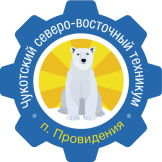 Государственное автономное профессиональное образовательное учреждение Чукотского автономного округа«Чукотский северо-восточный техникум посёлка Провидения»689251,  Чукотский  АО,   п.  Провидения,  ул.  Полярная, д. 38. Телефон:  8  (42735)  2 – 23 – 53; 8 (42735) 2 – 24 – 68. Факс:  8  (42735)  2 – 23 – 12.  е-mail: spu2@bk.ruПРАВИЛА ВНУТРЕННЕГО РАСПОРЯДКА ОБУЧАЮЩИХСЯ
ГОСУДАРСТВЕННОГО АВТОНОМНОГО ПРОФЕССИОНАЛЬНОГО
ОБРАЗОВАТЕЛЬНОГО УЧРЕЖДЕНИЯ ЧУКОТСКОГО АВ ТОНОМНОГ О
ОКРУГА «ЧУКОТСКИЙ СЕВЕРО-ВОСТОЧНЫЙ ТЕХНИКУМ ПОСЁЛКА
ПРОВИДЕНИЯ»Права обучающихся.Права и обязанности обучающихся определяются в соответствии с ФЗ от 29 декабря 2012 года №273-ФЗ «Об образовании в Российской Федерации», Уставом техникума и иными предусмотренными Уставом локальными актами.Обучающийся имеет право на:получение образовательной услуги в соответствии с нормативными документами предлагаемой образовательной программы, на которую обучающийся зачислен:запрашивание и получение справочной информации по процессу обучения по своей профессиональной образовательной программе:запрашивание справки в учебной части и других структурных подразделениях техникума;получение консультативной помощи по дисциплинам учебного плана профессиональной образовательной программы, предусмотренной графиком работы техникума и педагога:объективную оценку своих знаний, разъяснение критериев, на основании которых поставлена оценка;пользование учебно-материальной базой, библиотечными и другими информационными ресурсами, методическими пособиями, разработками и программами техникума в соответствии с установленным порядком:реализацию своего научного, спортивного, творческого и организаторского потенциала, представление техникума на конкурсах, смотрах и иных мероприятиях в соответствии со своими возможностями и умениями;обращение к руководству техникума по вопросам учебы и быта;ходатайство перед администрацией техникума в проведении, с участием председателя Студенческого совета, дисциплинарного расследования деятельности работников техникума, нарушающих и ущемляющих права обучающихся;на уважение собственного достоинства, свободу совести, получение информации:на получение моральных и иных видов поощрений за достигнутые успехи в учебной, научной и общественной деятельности;на развитие личности талантов, умственных и физических способностей, защиту от применения методов физического и психического воздействия:получение дополнительных, в том числе платных, образовательных услуг за рамками основной образовательной деятельности:условия обучения, гарантирующие охрану и укрепление здоровья;участие в управлении техникумом в соответствии с Уставом:переход в другую образовательную организацию, реализующую образовательную программу соответствующего уровня:обеспечение академической и социальной стипендиями (согласно Положению), материальную поддержку (при наличии средств);в случае прекращения деятельности техникума, обучающиеся имеют право перевода, с согласия родителей, в другие образовательные организации соответствующего типа:обучающиеся, ставшие матерями во время обучения в техникуме, пользуются правом социальной защиты наравне с другими женщинами:досрочную сдачу зачетов по различным предметам, экстернат:посещение по своему выбору мероприятий, не предусмотренных учебным планом.Обязанности обучающихся.Обучающийся обязан:ознакомиться под подпись и выполнять Правила внутреннего распорядка обучающихся техникума;быть дисциплинированным, опрятно одетым, соблюдать правила взаимной вежливости и уважения к педагогическому составу, сотрудникам и другим студентам;выполнять требования профессиональной образовательной программы и педагогических работников техникума в соответствии с нормативными документами учебного процесса;заботиться о сохранении и об укреплении своего здоровья, стремиться к нравственному, духовному и физическому развитию и самосовершенствованию;обучающийся должен явиться на уроки теоретического обучения к 8 час. 50 мин. В 8час. 50 мин - ежедневная линейка. Начало 1-го урока - в 9 час.00 мин.:опоздание без уважительной причины несет за собой дисциплинарную ответственность;в помещениях техникума соблюдать нормальный, спокойный режим разговоров, общения и поведения;систематически и глубоко овладевать теоретическими знаниями и практическими навыками по избранной профессии, специальности:посещать учебные занятия, выполнять в установленные сроки все виды заданий, предусмотренных учебным планом и образовательными программами:на урок являться подготовленным, иметь все необходимое для работы на уроке;на уроки физкультуры обучающийся должен являться в установленной спортивной форме одежды. Освобожденные от занятий физкультурой, должны присутствовать на уроке и выполнять задания преподавателя, не связанные с физической нагрузкой;уроки по лыжной подготовке проводятся при температуре воздуха от 0° до -20°. При температуре ниже -20° уроки физкультуры проводятся в спортивном зале;в случае болезни обучающийся (или его родители) в день заболевания телефонным звонком или письменно через курьера сообщают мастеру/куратору группы о факте заболевания. После выздоровления обучающийся представляет мастеру/куратору учебной группы медицинскую справку установленного образца, заверенную в поликлинике.в иных случаях при пропуске занятий по уважительным причинам обучающийся обязан не позднее, чем на следующий день, поставить об этом в известность мастера/куратора и в первый же после отсутствия день явки в техникум объяснить ему причины пропуска занятий, предоставить необходимые письменные подтверждения уважительного отсутствия на занятиях.присутствовать на мероприятиях, организованных техникумом по вопросам учебы и внеурочной деятельности обучающихся;присутствовать на классном часе. Классный час является обязательным для всех обучающихся очного отделения. Классный час проводится по средам с 8 час. 25 мин. до 8час.50мин.участвовать в анкетировании и других мероприятиях по исследованию мнения участников образовательного процесса;соблюдать правила использования сети Интернет, компьютеров и другого оборудования техникума, а также информационной безопасности;бережно и аккуратно относиться к материальной собственности техникума (имуществу, оборудованию, учебным пособиям, приборам, спортивному инвентарю, книгам и т.д.);при входе преподавателя в кабинет обучающиеся обязаны приветствовать его вставанием; во время учебных занятий входить и выходить из кабинета только с разрешения преподавателя:поддерживать во всех помещениях техникума чистоту и порядок;соблюдать меры пожарной безопасности, охраны труда, гигиену и санитарию, а также своевременно выполнять противоэпидемиологические мероприятия (проходить медицинские осмотры и диспансеризацию по требованию руководства техникума):соблюдать на территории техникума общественный порядок, установленный действующим законодательством РФ, приказами, распоряжениями и локальными актами техникума;предупреждать нарушения норм поведения другими студентами, обо всех нарушениях порядка или учебного процесса сообщать сотрудникам техникума;предоставлять письменные объяснения, связанные с нарушениями учебной дисциплины и поведения;в ходе учебного процесса, так и во время мероприятий, относящихся к внеучебной работе, взаимодействовать с другими студентами на основе принципов толерантности, уважения и равноправия;при объявлении чрезвычайной ситуации соблюдать Правила эвакуации.Обязанности обучающихся во время учебной (производственной) практики:обучающийся должен явиться на учебную практику (производственное обучение) в точно установленное время. Урок производственного обучения начинается в 9.00 часов. Учебный рабочий день длится 6 часов;на учебную практику обучающийся должен явиться в рабочей одежде, аккуратно подогнанной, чистой; спецодежда не должна мешать в работе, стать причиной травмы;во время учебной практики предусмотрены 10-ти минутные перерывы для отдыха - через каждые 50 минут; Обучающийся должен выходить на перерыв по звонку, с разрешения мастера п/о и вовремя начинать работу после перерыва;во время учебной практики обучающийся должен придерживаться установленного порядка. Не разрешается без дела ходить по мастерской, мешать товарищам в работе, нарушать нормы и правила охраны труда, бесцельно включать и выключать свет, пускать и останавливать станочное и другое оборудование;обучающийся обязан бережно относиться к государственному имуществу, имуществу техникума (станкам, инструментам, материалам и т.д.). Порча имущества влечет за собой дисциплинарную и материальную ответственность;обучающийся обязан в течение рабочего дня поддерживать порядок на рабочем месте, после работы тщательно произвести уборку рабочего места;при прохождении производственной практики на предприятиях города и района, обучающийся должен соблюдать правила внутреннего распорядка данного предприятия.В столовой техникума обучающийся обязан:приходить в столовую строго по графику и только в составе группы и под руководством мастера п/о/куратора;перед входом в столовую необходимо снять верхнюю одежду, вымыть тщательно руки.обязательно являться на обед или ужин, если обучающийся поставлен на них по заявке;бережно относиться к хлебу и другим продуктам, к посуде и инвентарю столовой;убрать за собой посуду. Ответственность за уборку столов несет дежурный по группе;строго выполнять требования дежурного мастера и дежурного администратора.Студентам запрещается:в общении со студентами, сотрудниками и другими лицами на территории техникума употреблять грубые выражения и вести разговоры на повышенных тонах, использовать нецензурные выражения. Это правило распространяется и на высказывания, общение на информационных ресурсах техникума, а также при написании служебных записок и других форм письменного обращения;курить в помещениях и на территории техникума, в том числе электронные сигареты (ответственность в соответствии с действующим законодательством);приносить и распивать на территории техникума спиртные напитки (в том числе пиво, коктейли, энергетические напитки);употреблять и распространять наркотические, токсичные вещества, курительные смеси:находиться в помещениях и на территории техникума в состоянии алкогольного. наркотического или токсического опьянения;портить имущество и оборудование, причинять ущерб учебно-материальной базе;менять конфигурацию, настройку программных и технических средств:менять комплектность, расстановку и местонахождение (размещение) мебели, оборудования в помещениях техникума;выносить имущество, оборудование и другие материальные ценности из помещений техникума.пользоваться во время учебных занятий мобильными телефонами, планшетами, игровыми приставками, гарнитурой и т.д.;совершать любые действия, влекущие за собой опасность для окружающих, собственной жизни и здоровья:применять физическую силу для выяснения отношений;осуществлять действия, создающие помехи учебному процессу:демонстративно проявлять интимные отношения;вносить любого рода записи, подчистки, исправления и т.н. в журналы теоретического и производственного обучения, в студенческий билет, зачетную книжку, справки и др.;пропагандировать идеи религиозного, экстремистского и националистического характера:па территории техникума иметь при себе холодное, травматическое и огнестрельное оружие, в том числе отнесенное к категории «самозащиты», даже при наличии специального разрешения;проводить агитацию к вступлению в общественно-политические, экстремистские организации (объединения), движения и партии;находиться на территории и в учебных кабинетах с животными;играть в азартные игры и игральные карты;совершать действия, способствующие преступлению или административному правонарушению;находиться в верхней одежде и головных уборах в учебном здании, кабинетах, оставлять деньги и ценные вещи в верхней одежде в гардеробе.не допускается ношение вызывающей одежды: очень ярких цветов, камуфляжной расцветки, излишне открытой, подчеркивающей принадлежность к какому-либо молодежному или общественному движению. Не рекомендуется использовать яркий макияж и экстремальный цвет волос;недопустимо появление на территории техникума в шортах, коротких юбках, в пляжной одежде и обуви.Взыскания.за нарушения настоящих Правил, а также за невыполнение обязанностей, определенных Уставом техникума, к студентам могут быть применены следующие меры воздействия:замечание;выговор;отчисление (исключение) из техникума (в соответствии с Правилами отчисления);приказ и применение взыскания объявляется студенту под подпись. В необходимых случаях приказ доводится до сведения всех обучающихся техникума.Поощрения обучающихся.за успехи в учебе и общественной работе для обучающихся применяются следующие меры поощрения:объявление благодарности;награждение Почетной грамотой/грамотой; благодарностью;оказание материальной поддержки (при наличии средств):размещение фотографии на доске почета.поощрения объявляются приказом директора, доводятся до сведения всего коллектива. Выписка из приказа вносится в личное дело студента.«СОГЛАСОВАНО»Советом техникумаПротокол от «08» мая 2020 года №3«СОГЛАСОВАНО»Студенческим СоветомПротокол от «19» марта 2020 года №1«УТВЕРЖДАЮ»Директор Государственного автономного профессионального образовательного учреждения Чукотского автономного округа «Чукотский северо-восточный техникум посёлка Провидения»________________________ Е. Н. Кузнецов«08» мая 2020 года